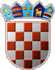 REPUBLIKA HRVATSKABJELOVARSKO-BILOGORSKA ŽUPANIJAOPĆINA ROVIŠĆEPolugodišnji izvještaj o izvršenju proračuna za razdoblje od 01.01.do 30.06.2019.I. OPĆI DIORAČUN PRIHODA I RASHODARASPOLOŽIVA SREDSTAVA IZ PRETHODNIH GODINARAČUN FINANCIRANJAPolugodišnji izvještaj o izvršenju proračuna za razdoblje od 01.01. do 30.06.2019.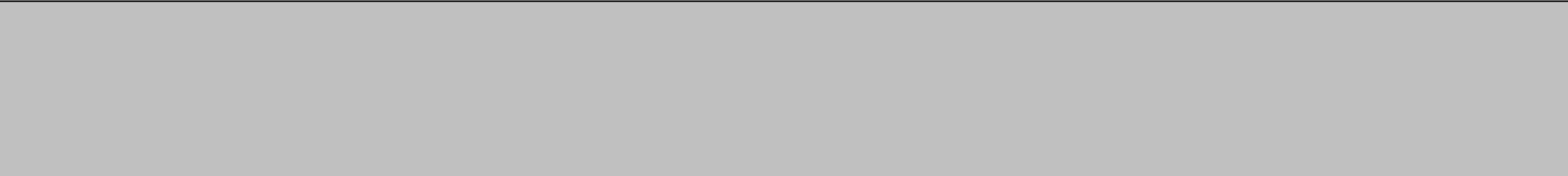 OPĆI DIO PRORAČUNA - PRIHODI PO EKONOMSKOJ KLASIFIKACIJI [T-2]Polugodišnji izvještaj o izvršenju proračuna za razdoblje od 01.01. do 30.06.2019.OPĆI DIO PRORAČUNA - PRIHODI PO EKONOMSKOJ KLASIFIKACIJI [T-2]Polugodišnji izvještaj o izvršenju proračuna za razdoblje od 01.01. do 30.06.2019.OPĆI DIO PRORAČUNA - PRIHODI PO EKONOMSKOJ KLASIFIKACIJI [T-2]Polugodišnji izvještaj o izvršenju proračuna za razdoblje od 01.01. do 30.06.2019.OPĆI DIO PRORAČUNA - RASHODI PO EKONOMSKOJ KLASIFIKACIJI [T-3]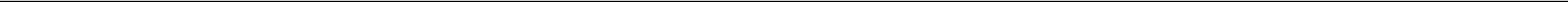 Str.4rptE4L-2Polugodišnji izvještaj o izvršenju proračuna za razdoblje od 01.01. do 30.06.2019.OPĆI DIO PRORAČUNA - RASHODI PO EKONOMSKOJ KLASIFIKACIJI [T-3]Str.5rptE4L-2Polugodišnji izvještaj o izvršenju proračuna za razdoblje od 01.01. do 30.06.2019.OPĆI DIO PRORAČUNA - RASHODI PO EKONOMSKOJ KLASIFIKACIJI [T-3]Str.6rptE4L-2Polugodišnji izvještaj o izvršenju proračuna za razdoblje od 01.01. do 30.06.2019.OPĆI DIO PRORAČUNA - RASHODI PO EKONOMSKOJ KLASIFIKACIJI [T-3]Str.7rptE4L-2Polugodišnji izvještaj o izvršenju proračuna za razdoblje od 01.01. do 30.06.2019.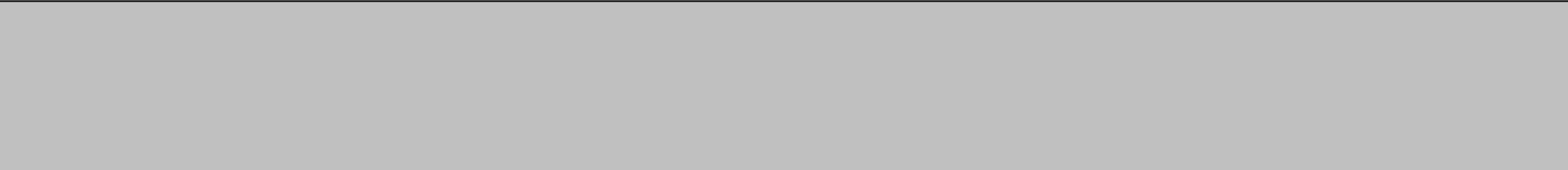 OPĆI DIO PRORAČUNA - PRIHODI PREMA IZVORIMA FINANCIRANJA [T-4]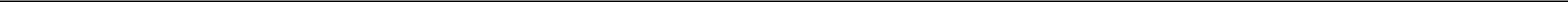 Str.8rptI4L-2Polugodišnji izvještaj o izvršenju proračuna za razdoblje od 01.01. do 30.06.2019.OPĆI DIO PRORAČUNA - RASHODI PREMA IZVORIMA FINANCIRANJA [T-5]Str.9rptI4L-2Polugodišnji izvještaj o izvršenju proračuna za razdoblje od 01.01. do 30.06.2019.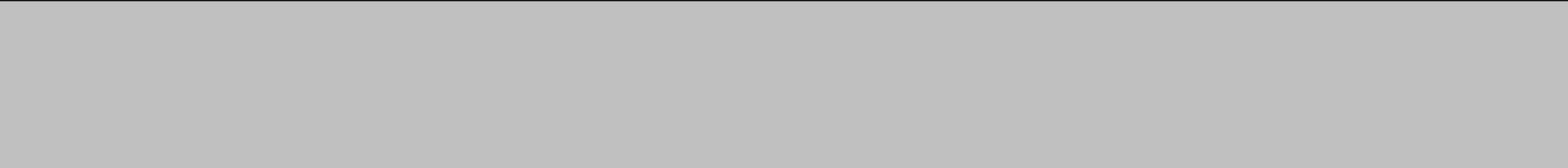 OPĆI DIO PRORAČUNA - RASHODI PREMA FUNKCIJSKOJ KLASIFIKACIJI [T-6]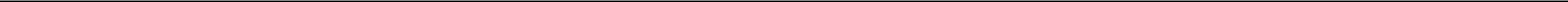 Str.10rptF4L-1Polugodišnji izvještaj o izvršenju proračuna za razdoblje od 01.01. do 30.06.2019.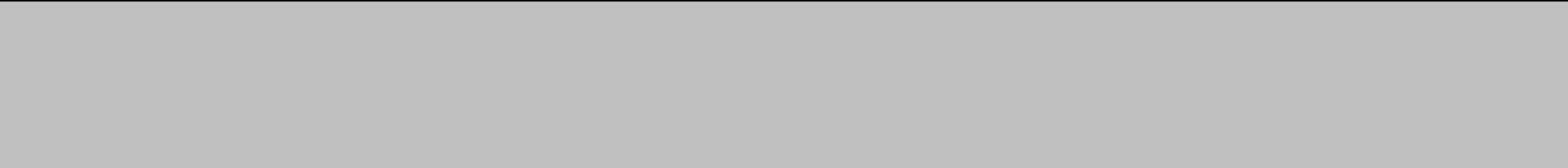 OPĆI DIO PRORAČUNA - RASHODI PREMA FUNKCIJSKOJ KLASIFIKACIJI [T-6]Str.11rptF4L-1Polugodišnji izvještaj o izvršenju proračuna za razdoblje od 01.01. do 30.06.2019.OPĆI DIO PRORAČUNA - RASHODI PREMA FUNKCIJSKOJ KLASIFIKACIJI [T-6]Str.12rptF4L-1Polugodišnji izvještaj o izvršenju proračuna za razdoblje od 01.01. do 30.06.2019.OPĆI DIO PRORAČUNA - RAČUN FINANCIRANJA PREMA EKONOMSKOJ KLASIFIKACIJI [T-7]Str.13rptE4L-2Polugodišnji izvještaj o izvršenju proračuna za razdoblje od 01.01. do 30.06.2019.OPĆI DIO PRORAČUNA - RAČUN FINANCIRANJA PREMA IZVORIMA FINANCIRANJA - PRIMICI [T-9A]Str.14rptI4L-2Polugodišnji izvještaj o izvršenju proračuna za razdoblje od 01.01. do 30.06.2019.OPĆI DIO PRORAČUNA - RAČUN FINANCIRANJA PREMA IZVORIMA FINANCIRANJA - IZDACI [T-9B]Str.15rptI4L-2Polugodišnji izvještaj o izvršenju proračuna za razdoblje od 01.01. do 30.06.2019.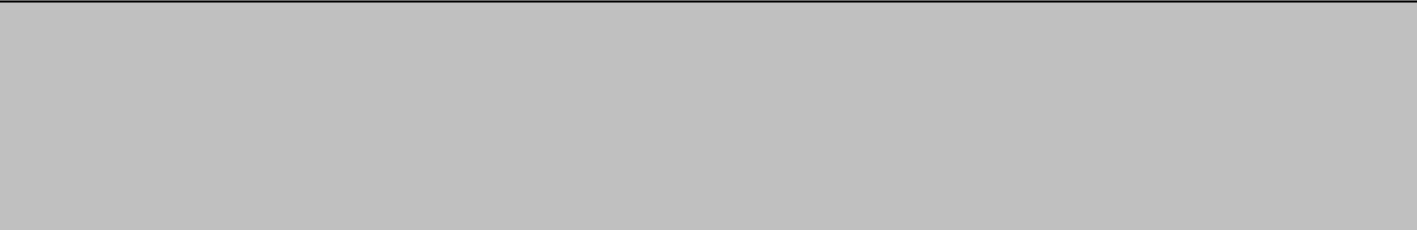 POSEBNI DIO PREMA ORGANIZACIJSKOJ KLASIFIKACIJI [T-10]Polugodišnji izvještaj o izvršenju proračuna za razdoblje od 01.01. do 30.06.2019.POSEBNI DIO PREMA ORGANIZACIJSKOJ KLASIFIKACIJI [T-10]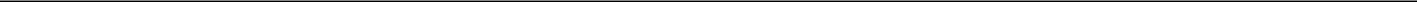 rptP3P-1	Str.17Polugodišnji izvještaj o izvršenju proračuna za razdoblje od 01.01. do 30.06.2019.POSEBNI DIO PREMA ORGANIZACIJSKOJ KLASIFIKACIJI [T-10]rptP3P-1	Str.18Polugodišnji izvještaj o izvršenju proračuna za razdoblje od 01.01. do 30.06.2019.POSEBNI DIO [T-11]rptP3P-1	Str.19Polugodišnji izvještaj o izvršenju proračuna za razdoblje od 01.01. do 30.06.2019.POSEBNI DIO [T-11]rptP3P-1	Str.20Polugodišnji izvještaj o izvršenju proračuna za razdoblje od 01.01. do 30.06.2019.POSEBNI DIO [T-11]Polugodišnji izvještaj o izvršenju proračuna za razdoblje od 01.01. do 30.06.2019.POSEBNI DIO [T-11]Polugodišnji izvještaj o izvršenju proračuna za razdoblje od 01.01. do 30.06.2019.POSEBNI DIO [T-11]rptP3P-1	Str.23Polugodišnji izvještaj o izvršenju proračuna za razdoblje od 01.01. do 30.06.2019.POSEBNI DIO [T-11]Polugodišnji izvještaj o izvršenju proračuna za razdoblje od 01.01. do 30.06.2019.POSEBNI DIO [T-11]Polugodišnji izvještaj o izvršenju proračuna za razdoblje od 01.01. do 30.06.2019.POSEBNI DIO [T-11]rptP3P-1	Str.26Polugodišnji izvještaj o izvršenju proračuna za razdoblje od 01.01. do 30.06.2019.POSEBNI DIO [T-11]Polugodišnji izvještaj o izvršenju proračuna za razdoblje od 01.01. do 30.06.2019.POSEBNI DIO [T-11]III. IZVJEŠTAJ O ZADUŽIVANJU    Općina Rovišće se u razdoblju od 1. siječnja do 30. lipnja 2019. godine nije zaduživala na domaćem niti na stranom tržištu kapitala. IV. IZVJEŠTAJ O KORIŠTENJU PRORAČUNSKE ZALIHE    Općina Rovišće u razdoblju od 1. siječnja do 30. lipnja 2019. godine nije koristila sredstva proračunske zalihe. V. IZVJEŠTAJ O DANIM JAMSTVIMA    Općina Rovišće u razdoblju od 1. siječnja 30. lipnja 2019. godine nije davala jamstva niti je imala izdatke po jamstvima. VI. OBRAZLOŽENJE OSTVARENJA PRIHODA I PRIMITAKA, RASHODA I IZDATAKA U pregledu polugodišnjeg izvještaja o izvršenju Proračuna, sveukupni prihodi poslovanja su ostvareni u iznosu  10.640.933,99 kn što je za 202%  više u odnosu na polugodišnje izvršenje prošle godine, a 56% u odnosu na plan proračuna za 2019. godinu. Sveukupni primici od prodaje nefinancijske imovine su ostvareni u iznosu 17.166,25 kuna što je 8% od planiranog iznosa. Najveći prihod koji je Općina  ostvarila je prihod od poreza na dohodak u iznosu 5.164.293,57 kn zbog fiskalnog izravnanja koje se provodi od početka 2018. Godine. Prihodi od pomoći su ostvareni u iznosu 4.357.168,53 kn, od čega su 175.475,08 kn tekuće pomoći, a 4.181.693,45 kn su kapitalne pomoći (kapitalna pomoć za rekonstrukciju i nadgradnju dječjeg vrtića od Ministarstva za demografiju, obitelj, mlade i socijalnu politiku, za rekonstrukciju nogometnog igrališta u Predavcu od Središnjeg državnog ureda za šport te kapitalne pomoći iz EU fondova za projekt izgradnje nerazvrstane ceste Predavac – Prekobrdo i Centar kulture Rovišće) Prihodi od imovine ostvareni su u iznosu 148.349,58 kuna, a Općina Rovišće ih ostvaruje kroz prihode od iznajmljivanja imovine (poslovnih prostora, društvenih domova, poljoprivrednog zemljišta u vlasništvu RH) te prihode od naknade za zadržavanje nezakonito izgrađenih zgrada u prostoru. Iznos od 834.274,17 kuna je ostvaren kroz prihode od upravnih i administrativnih pristojbi, pristojbi po posebnim propisima i naknadama kao što su komunalna naknada, grobna naknada, komunalni, vodni i šumski doprinos. Prihodi od prodaje nefinancijske imovine su ostvareni u iznosu 17.166,25 kuna, a odnose se na prihode od prodaje stanova i poljoprivrednog zemljišta. Sveukupni rashodi su realizirani u iznosu 6.906.719,81 kn što je 190% više u odnosu na isto razdoblje prošle godine, a 31% u odnosu na plan proračuna za 2019. godinu. Ovakav postotak izvršenja rashoda je uobičajen jer se većina kapitalnih projekata realizira u drugoj polovici godine. U tijeku polugodišnjeg razdoblja izvršena je jedna Preraspodjela u iznosu 18.000,00 kn sa pozicije P66 na poziciju P157. Realizirani rashodi se u većem dijelu odnose na kapitalne investicije, a koje su u prvih šest mjeseci ostvarene u iznosu od 4.293.276,89 kn (cesta Predavac – Prekobrdo, Centar kulture Rovišće, rekonstrukcija i dogradnja dječjeg vrtića, odvojci cesta Domankuš, Zagrebačka i drugi).rptP3P-1	Str.28Ostvarenje 2018Izvorni plan 2019Tekući plan 2019Ostvarenje 20191234Prihodi poslovanja5.249.014,6619.013.000,0019.013.000,0010.623.767,74Prihodi od prodaje nefinancijske imovine28.560,51220.000,00220.000,0017.166,25UKUPNO PRIHODA5.277.575,1719.233.000,0019.233.000,0010.640.933,995.277.575,1719.233.000,0019.233.000,0010.640.933,99Rashodi poslovanja2.960.152,948.623.500,008.623.500,002.613.442,92Rashodi za nabavu nefinancijske imovine637.162,3413.719.500,0013.719.500,004.293.276,89UKUPNO RASHODA3.597.315,2822.343.000,0022.343.000,006.906.719,813.597.315,2822.343.000,0022.343.000,006.906.719,81RAZLIKA VIŠAK/MANJAKRAZLIKA VIŠAK/MANJAK1.680.259,89-3.110.000,00-3.110.000,003.734.214,181.680.259,89-3.110.000,00-3.110.000,003.734.214,18Ukupan donos viška/manjka iz prethodnih godina3.290.937,001.549.395,291.549.395,291.848.912,79Dio koji će se rasporediti/pokriti u razdoblju3.290.937,000,000,001.848.912,79Primici od financijske imovine i zaduživanja0,003.130.000,003.130.000,000,00Izdaci za financijsku imovinu i otplate zajmova0,0020.000,0020.000,000,00NETO FINANCIRANJE0,003.110.000,003.110.000,000,000,003.110.000,003.110.000,000,00VIŠAK/MANJAK + NETO FINANCIRANJE + RASPOLOŽIVA4.971.196,891.549.395,291.549.395,295.583.126,97SREDSTVA IZ PRETHODNIH GODINA4.971.196,891.549.395,291.549.395,295.583.126,97SREDSTVA IZ PRETHODNIH GODINARačun/Račun/OpisOstvarenje 2018Izvorni plan 2019Tekući plan 2019Ostvarenje 2019IndeksIndeksIndeksPozicijaPozicija6/36/36/5123456786Prihodi poslovanja5.249.014,6619.013.000,0019.013.000,0010.623.767,742,020,5661Prihodi od poreza4.393.949,598.416.000,008.416.000,005.279.975,461,200,63611Porez i prirez na dohodak4.208.349,678.135.000,008.135.000,005.164.293,571,230,636111Porez i prirez na dohodak od nesamostalnog rada4.208.349,674.889.250,531,166112Porez i prirez na dohodak od samostalnih djelatnosti0,0076.248,626113Porez i prirez na dohodak od imovine i imovinskih prava0,0065.199,796114Porez i prirez na dohodak od kapitala0,0051.730,826117Povrat poreza i prireza na dohodak po godišnjoj prijavi0,0081.863,81613Porezi na imovinu148.228,47208.000,00208.000,0085.100,040,570,416131Stalni porezi na nepokretnu imovinu (zemlju, zgrade,13.196,818.111,600,61kuće i ostalo)6134Povremeni porezi na imovinu135.031,6676.988,440,57614Porezi na robu i usluge37.371,4568.000,0068.000,0030.581,850,820,456142Porez na promet36.952,9329.610,280,806145Porezi na korištenje dobara ili izvođenje aktivnosti418,52971,572,32616Ostali prihodi od poreza0,005.000,005.000,000,000,006163Ostali neraspoređeni prihodi od poreza0,000,0063Pomoći iz inozemstva (darovnice) i od subjekata45.676,058.622.900,008.622.900,004.357.168,5395,390,51unutar općeg proračuna633Pomoći iz proračuna45.676,052.715.000,002.715.000,002.194.534,6448,050,816331Tekuće pomoći iz proračuna45.676,0569.307,431,526332Kapitalne pomoći iz proračuna0,002.125.227,21634Pomoći od ostalih subjekata unutar općeg proračuna0,00523.000,00523.000,00106.167,650,206341Tekuće pomoći od ostalih subjekata unutar općeg0,00106.167,65proračuna638Pomoći temeljem prijenosa EU sredstava0,005.384.900,005.384.900,002.056.466,240,386381Tekuće pomoći temeljem prijenosa EU sredstava0,000,006382Kapitalne pomoći temeljem prijenosa EU sredstava0,002.056.466,2464Prihodi od imovine186.563,94446.500,00446.500,00148.349,580,800,33641Prihodi od financijske imovine115,205.000,005.000,0025,540,220,016414Prihodi od zateznih kamata115,2025,540,22642Prihodi od nefinancijske imovine186.448,74441.500,00441.500,00148.324,040,800,34Str.1Str.1Informatička obrada:Informatička obrada:rptE4L-2rptE4L-2Municipal SoftMunicipal SoftRačun/Račun/OpisOstvarenje 2018Izvorni plan 2019Tekući plan 2019Ostvarenje 2019IndeksIndeksPozicijaPozicija6/36/5123456786422Prihodi od zakupa i iznajmljivanja imovine131.729,73127.510,860,976423Naknada za korištenje nefinancijske imovine51,9566,241,286429Ostali prihodi od nefinancijske imovine54.667,0620.746,940,3865Prihodi od upravnih i administrativnih pristojbi,622.825,081.527.600,001.527.600,00834.274,171,340,55pristojbi po posebnim propisima i naknada651Upravne i administrativne pristojbe107.885,18273.000,00273.000,00134.111,181,240,496511Državne upravne i sudske pristojbe0,000,006512Županijske, gradske i općinske pristojbe i naknade93.979,12120.851,011,296513Ostale upravne pristojbe i naknade1.590,221.158,700,736514Ostale pristojbe i naknade12.315,8412.101,470,98652Prihodi po posebnim propisima145.337,90379.600,00379.600,00294.357,652,030,786522Prihodi vodnog gospodarstva21.645,8710.723,230,506524Doprinosi za šume48.710,73244.094,955,016526Ostali nespomenuti prihodi74.981,3039.539,470,53653Komunalni doprinosi i naknade369.602,00875.000,00875.000,00405.805,341,100,466531Komunalni doprinosi123.925,0142.407,980,346532Komunalne naknade245.676,99363.397,361,4866Prihodi od prodaje proizvoda i robe te pruženih0,000,000,004.000,00usluga i prihodi od donacija663Donacije od pravnih i fizičkih osoba izvan opće države0,000,000,004.000,006632Kapitalne donacije0,004.000,007Prihodi od prodaje nefinancijske imovine28.560,51220.000,00220.000,0017.166,250,600,0871Prihodi od prodaje neproizvedene imovine6.277,1850.000,0050.000,000,000,000,00711Prihodi od prodaje materijalne imovine - prirodnih6.277,1850.000,0050.000,000,000,000,00bogatstava7111Zemljište6.277,180,000,0072Prihodi od prodaje proizvedene dugotrajne22.283,33170.000,00170.000,0017.166,250,770,10imovine721Prihodi od prodaje građevinskih objekata22.283,33100.000,00100.000,0017.166,250,770,177211Stambeni objekti22.283,3317.166,250,77723Prihodi od prodaje prijevoznih sredstava0,0070.000,0070.000,000,000,00Str.2Informatička obrada:Informatička obrada:rptE4L-2rptE4L-2Municipal SoftMunicipal SoftRačun/Račun/OpisOstvarenje 2018Izvorni plan 2019Tekući plan 2019Ostvarenje 2019IndeksIndeksPozicijaPozicija6/36/5123456787231Prijevozna sredstva u cestovnom prometu0,000,00UKUPNO5.277.575,1719.233.000,0019.233.000,0010.640.933,992,020,55Str.3Informatička obrada:rptE4L-2Municipal SoftRačun/Račun/OpisOstvarenje 2018Izvorni plan 2019Tekući plan 2019Ostvarenje 2019IndeksIndeksPozicijaPozicija6/36/5123456783Rashodi poslovanja2.960.152,948.623.500,008.623.500,002.613.442,920,880,3031Rashodi za zaposlene432.073,111.426.393,001.426.393,00466.050,441,080,33311Plaće (Bruto)368.801,641.183.770,671.183.770,67385.689,131,050,333111Plaće za redovan rad368.801,64385.689,131,05312Ostali rashodi za zaposlene2.500,0040.000,0040.000,0014.829,675,930,373121Ostali rashodi za zaposlene2.500,0014.829,675,93313Doprinosi na plaće60.771,47202.622,33202.622,3365.531,641,080,323132Doprinosi za obvezno zdravstveno osiguranje54.764,9262.408,911,143133Doprinosi za obvezno osiguranje u slučaju nezaposlenosti6.006,553.122,730,5232Materijalni rashodi1.508.997,883.986.707,003.986.707,001.441.468,600,960,36321Naknade troškova zaposlenima14.864,57194.290,00194.290,0019.171,621,290,103211Službena putovanja4.053,003.715,690,923212Naknade za prijevoz, za rad na terenu i odvojeni život7.629,578.403,431,103213Stručno usavršavanje zaposlenika2.440,007.052,502,893214Ostale naknade troškova zaposlenima742,000,000,00322Rashodi za materijal i energiju236.950,72597.150,00597.150,00222.760,410,940,373221Uredski materijal i ostali materijalni rashodi35.373,8135.848,991,013223Energija182.059,63171.131,830,943224Mat. i dijelovi za tekuće i investicijsko održavanje10.360,503.149,140,303225Sitni inventar i auto gume9.156,7812.630,451,38323Rashodi za usluge1.155.046,782.630.950,002.630.950,00976.021,990,850,373231Usluge telefona, pošte i prijevoza21.403,4522.565,931,053232Usluge tekućeg i investicijskog održavanja823.492,82674.539,710,823233Usluge promidžbe i informiranja45.672,8552.364,131,153234Komunalne usluge20.347,5678.843,483,873235Zakupnine i najamnine0,004.375,003237Intelektualne i osobne usluge177.684,3628.839,000,163238Računalne usluge15.091,4816.712,731,113239Ostale usluge51.354,2697.782,011,90324Naknade troškova osobama izvan radnog odnosa0,0057.000,0057.000,000,000,003241Naknade troškova osobama izvan radnog odnosa0,000,00Račun/Račun/OpisOstvarenje 2018Izvorni plan 2019Tekući plan 2019Ostvarenje 2019IndeksIndeksPozicijaPozicija6/36/512345678329Ostali nespomenuti rashodi poslovanja102.135,81507.317,00507.317,00223.514,582,190,443291Naknade za rad predstavničkih i izvršnih tijela,11.630,12127.009,0910,92povjerenstava i slično3292Premije osiguranja1.728,995.020,662,903293Reprezentacija58.410,2466.641,871,143294Članarine7.930,969.570,961,213295Pristojbe i naknade10.559,0010.835,001,033299Ostali nespomenuti rashodi poslovanja11.876,504.437,000,3734Financijski rashodi7.461,74123.000,00123.000,008.002,641,070,07342Kamate za primljene kredite i zajmove0,00107.000,00107.000,000,000,003423Kamate za primljene kredite i zajmove od kreditnih i0,000,00ostalih financijskih institucija izvan javnog sektora343Ostali financijski rashodi7.461,7416.000,0016.000,008.002,641,070,503431Bankarske usluge i usluge platnog prometa7.450,517.950,051,073433Zatezne kamate11,2352,594,6835Subvencije4.685,56376.000,00376.000,004.088,750,870,01352Subvencije trgovačkim društvima, poljoprivrednicima i4.685,56376.000,00376.000,004.088,750,870,01obrtnicima izvan javnog sektora3523Subvencije poljoprivrednicima i obrtnicima4.685,564.088,750,8736Pomoći dane u inozemstvo i unutar opće države0,00575.000,00575.000,000,000,00363Pomoći unutar općeg proračuna0,00500.000,00500.000,000,000,003632Kapitalne pomoći unutar općeg proračuna0,000,00366Pomoći proračunskim korisnicima drugih proračuna0,0075.000,0075.000,000,000,003662Kapitalne pomoći proračunskim korisnicima drugih0,000,00proračuna37Naknade građanima i kućanstvima na temelju63.315,45780.000,00780.000,00382.166,206,040,49osiguranja i druge naknade372Ostale naknade građanima i kućanstvima iz proračuna63.315,45780.000,00780.000,00382.166,206,040,493721Naknade građanima i kućanstvima u novcu26.818,8088.819,603,313722Naknade građanima i kućanstvima u naravi36.496,65293.346,608,0438Ostali rashodi943.619,201.356.400,001.356.400,00311.666,290,330,23381Tekuće donacije427.864,201.106.400,001.106.400,00302.166,290,710,273811Tekuće donacije u novcu427.864,20302.166,290,71Račun/Račun/OpisOstvarenje 2018Izvorni plan 2019Tekući plan 2019Ostvarenje 2019IndeksIndeksPozicijaPozicija6/36/512345678382Kapitalne donacije121.050,00250.000,00250.000,009.500,000,080,043821Kapitalne donacije neprofitnim organizacijama40.000,000,000,003822Kapitalne donacije građanima i kućanstvima81.050,009.500,000,12383Kazne, penali i naknade štete394.705,000,000,000,000,003831Naknade šteta pravnim i fizičkim osobama394.705,000,000,004Rashodi za nabavu nefinancijske imovine637.162,3413.719.500,0013.719.500,004.293.276,896,740,3141Rashodi za nabavu neproizvedene imovine0,00100.000,00100.000,0029.800,000,30411Materijalna imovina - prirodna bogatstva0,00100.000,00100.000,0029.800,000,304111Zemljište0,0029.800,0042Rashodi za nabavu proizvedene dugotrajne497.642,3811.233.500,0011.233.500,003.836.714,067,710,34imovine421Građevinski objekti443.049,1310.630.000,0010.612.000,003.528.786,767,960,334212Poslovni objekti0,001.637.899,474213Ceste, željeznice i ostali prometni objekti214.890,001.611.809,397,504214Ostali građevinski objekti228.159,13279.077,901,22422Postrojenja i oprema16.590,21278.500,00278.500,0089.927,305,420,324221Uredska oprema i namještaj11.949,2183.792,807,014222Komunikacijska oprema0,000,004227Uređaji, strojevi i oprema za ostale namjene4.641,006.134,501,32423Prijevozna sredstva11.043,04215.000,00233.000,00218.000,0019,740,944231Prijevozna sredstva u cestovnom prometu11.043,04218.000,0019,74424Knjige, umjetnička djela i ostale izložbene vrijednosti7.000,000,000,000,000,004242Umjetnička djela (izložena u galerijama, muzejima i7.000,000,000,00slično)426Nematerijalna proizvedena imovina19.960,00110.000,00110.000,000,000,000,004262Ulaganja u računalne programe19.960,000,000,004263Umjetnička, literarna i znanstvena djela0,000,0045Rashodi za dodatna ulaganja na nefinancijskoj139.519,962.386.000,002.386.000,00426.762,833,060,18imovini451Dodatna ulaganja na građevinskim objektima139.519,962.386.000,002.386.000,00426.762,833,060,184511Dodatna ulaganja na građevinskim objektima139.519,96426.762,833,06Račun/OpisOstvarenje 2018Izvorni plan 2019Tekući plan 2019Ostvarenje 2019IndeksIndeksPozicija6/36/512345678UKUPNO3.597.315,2822.343.000,0022.343.000,006.906.719,811,920,31IzvorIDOpisOstvarenje 2018Izvorni plan 2019Tekući plan 2019Ostvarenje 2019IndeksIndeks6/36/5123456781Opći prihodi i primici4.480.797,158.517.600,008.517.600,005.331.587,641,190,6311Opći prihodi i primici4.480.797,158.517.600,008.517.600,005.331.587,641,190,63110Opći prihodi i primici4.480.797,158.517.600,008.517.600,005.331.587,641,190,633Vlastiti prihodi145.767,71326.000,00326.000,00138.719,870,950,4331Vlastiti prihodi145.767,71326.000,00326.000,00138.719,870,950,43310Vlastiti prihodi145.767,71326.000,00326.000,00138.719,870,950,434Prihodi za posebne namjene576.773,751.546.500,001.546.500,00792.291,701,370,5141Komunalna djelatnost576.773,751.546.500,001.546.500,00792.291,701,370,51410Komunalna djelatnost576.773,751.546.500,001.546.500,00792.291,701,370,515Pomoći45.676,058.622.900,008.622.900,004.357.168,5395,390,5151Tekuće pomoći iz proračuna45.676,058.622.900,008.622.900,004.357.168,5395,390,51510Tekuće pomoći iz proračuna45.676,058.622.900,008.622.900,004.357.168,5395,390,516Donacije0,000,000,004.000,0061Donacije0,000,000,004.000,00610Donacije0,000,000,004.000,007Prihodi od nefin.imovine i nadoknade šteta od28.560,51220.000,00220.000,0017.166,250,600,08osig71Prihodi od nefin.imovine28.560,51220.000,00220.000,0017.166,250,600,08710Prihodi od nefin.imovine28.560,51220.000,00220.000,0017.166,250,600,08UKUPNO5.277.575,1719.233.000,0019.233.000,0010.640.933,99201,63%55,33%IzvorIDOpisOstvarenje 2018Izvorni plan 2019Tekući plan 2019Ostvarenje 2019IndeksIndeks6/36/5123456781Opći prihodi i primici1.670.553,378.336.600,008.336.600,002.580.448,631,540,3111Opći prihodi i primici1.670.553,378.336.600,008.336.600,002.580.448,631,540,31110Opći prihodi i primici1.670.553,378.336.600,008.336.600,002.580.448,631,540,313Vlastiti prihodi107.777,65326.000,00326.000,00278.591,532,580,8531Vlastiti prihodi107.777,65326.000,00326.000,00278.591,532,580,85310Vlastiti prihodi107.777,65326.000,00326.000,00278.591,532,580,854Prihodi za posebne namjene927.968,651.546.500,001.546.500,00944.538,991,020,6141Komunalna djelatnost927.968,651.546.500,001.546.500,00944.538,991,020,61410Komunalna djelatnost927.968,651.546.500,001.546.500,00944.538,991,020,615Pomoći891.015,618.913.900,008.913.900,003.099.140,663,480,3550Pomoći0,000,000,0021.400,00500Pomoći0,000,000,0021.400,0051Tekuće pomoći iz proračuna891.015,618.913.900,008.913.900,003.077.740,663,450,35510Tekuće pomoći iz proračuna891.015,618.913.900,008.913.900,003.077.740,663,450,356Donacije0,000,000,004.000,0061Donacije0,000,000,004.000,00610Donacije0,000,000,004.000,007Prihodi od nefin.imovine i nadoknade šteta od0,00220.000,00220.000,000,000,00osig71Prihodi od nefin.imovine0,00220.000,00220.000,000,000,00710Prihodi od nefin.imovine0,00220.000,00220.000,000,000,008Namjenski primici od zaduživanja0,003.000.000,003.000.000,000,000,0081Namjenski primici od zaduživanja0,003.000.000,003.000.000,000,000,00810Namjenski primici od zaduživanja0,003.000.000,003.000.000,000,000,00UKUPNO3.597.315,2822.343.000,0022.343.000,006.906.719,81192,00%30,91%Funk.OpisOstvarenje 2018Izvorni plan 2019Tekući plan 2019Ostvarenje 2019IndeksIndeksIndeks6/36/51234567801Opće javne usluge898.775,092.540.100,002.558.100,002.558.100,001.354.006,801,510,530,53010Opće javne usluge39.900,32107.000,00107.000,00107.000,0028.796,960,720,270,270100Opće javne usluge39.900,32107.000,00107.000,00107.000,0028.796,960,720,270,27011Izvršna i zakonodavna tijela, financijski i fiskalni poslovi,29.256,44358.900,00358.900,00358.900,00136.671,574,670,380,38vanjski poslovi0110Izvršna i zakonodavna tijela, financijski i fiskalni poslovi, vanjski21.845,48190.500,00190.500,00190.500,0041.411,621,900,220,22poslovi0111  Izvršna i zakonodavna tijela0111  Izvršna i zakonodavna tijela7.410,96168.400,00168.400,00168.400,0095.259,9512,850,570,57013Opće usluge829.618,332.074.200,002.092.200,002.092.200,001.188.538,271,430,570,570131Opće usluge vezane uz službenike730.471,791.529.700,001.529.700,001.529.700,00780.064,221,070,510,510133Ostale opće usluge99.146,54544.500,00562.500,00562.500,00408.474,054,120,730,7302Obrana0,0035.000,0035.000,0035.000,00350,000,010,01022Civilna obrana0,0035.000,0035.000,0035.000,00350,000,010,010220Civilna obrana0,0035.000,0035.000,0035.000,00350,000,010,0103Javni red i sigurnost145.050,00375.000,00375.000,00375.000,00115.000,000,790,310,31032Usluge protupožarne zaštite145.050,00375.000,00375.000,00375.000,00115.000,000,790,310,310320Usluge protupožarne zaštite145.050,00375.000,00375.000,00375.000,00115.000,000,790,310,3104Ekonomski poslovi931.979,703.536.000,003.518.000,003.518.000,001.922.387,202,060,550,55041Opći ekonomski, trgovački i poslovi vezani uz rad0,00100.000,00100.000,00100.000,000,000,000,000411Opći ekonomski i trgovački poslovi0,00100.000,00100.000,00100.000,000,000,000,00042Poljoprivreda, šumarstvo, ribarstvo i lov460.109,29336.000,00336.000,00336.000,0023.340,310,050,070,070421Poljoprivreda460.109,29321.000,00321.000,00321.000,0023.340,310,050,070,070423Ribarstvo i lov0,0015.000,0015.000,0015.000,000,000,000,00045Promet471.870,413.030.000,003.012.000,003.012.000,001.899.046,894,020,630,630451Cestovni promet471.870,413.030.000,003.012.000,003.012.000,001.899.046,894,020,630,63047Ostale industrije0,0070.000,0070.000,0070.000,000,000,000,000473Turizam0,0070.000,0070.000,0070.000,000,000,000,0005Zaštita okoliša102.510,64505.000,00505.000,00505.000,00265.973,172,590,530,53052Gospodarenje otpadnim vodama0,0050.000,0050.000,0050.000,000,000,000,00Funk.OpisOstvarenje 2018Izvorni plan 2019Tekući plan 2019Ostvarenje 2019IndeksIndeksIndeks6/36/5123456780520Gospodarenje otpadnim vodama0,0050.000,0050.000,0050.000,000,000,000,00056Poslovi i usluge zaštite okoliša koji nisu drugdje svrstani102.510,64455.000,00455.000,00455.000,00265.973,172,590,580,580560Poslovi i usluge zaštite okoliša koji nisu drugdje svrstani102.510,64455.000,00455.000,00455.000,00265.973,172,590,580,5806Usluge unaprjeđenja stanovanja i zajednice1.049.259,7012.565.000,0012.565.000,0012.565.000,002.690.072,652,560,210,21060Usluge unaprjeđenja stanovanja i zajednice338.744,1110.212.000,0010.212.000,0010.212.000,002.234.905,916,600,220,220600Usluge unaprjeđenja stanovanja i zajednice338.744,1110.212.000,0010.212.000,0010.212.000,002.234.905,916,600,220,22061Razvoj stanovanja0,00413.000,00413.000,00413.000,0049.850,590,120,120610Razvoj stanovanja0,00413.000,00413.000,00413.000,0049.850,590,120,12062Razvoj zajednice584.016,261.270.000,001.270.000,001.270.000,00256.571,190,440,200,200620Razvoj zajednice584.016,261.270.000,001.270.000,001.270.000,00256.571,190,440,200,20063Opskrba vodom0,0050.000,0050.000,0050.000,000,000,000,000630Opskrba vodom0,0050.000,0050.000,0050.000,000,000,000,00064Ulična rasvjeta126.499,33620.000,00620.000,00620.000,00148.744,961,180,240,240641Javna rasvjeta (KS)126.499,33620.000,00620.000,00620.000,00148.744,961,180,240,2408Rekreacija, kultura i religija183.735,70725.000,00725.000,00725.000,00152.758,100,830,210,21081Službe rekreacije i sporta77.735,70435.000,00435.000,00435.000,00136.758,101,760,310,310810Službe rekreacije i sporta77.735,70435.000,00435.000,00435.000,00136.758,101,760,310,31082Službe kulture46.000,00220.000,00220.000,00220.000,0016.000,000,350,070,070820Službe kulture46.000,00220.000,00220.000,00220.000,0016.000,000,350,070,07084Religijske i druge službe zajednice60.000,0070.000,0070.000,0070.000,000,000,000,000,000840Religijske i druge službe zajednice60.000,0070.000,0070.000,0070.000,000,000,000,000,0009Obrazovanje263.206,45972.000,00972.000,00972.000,00317.352,291,210,330,33091Predškolsko i osnovno obrazovanje222.689,00797.000,00797.000,00797.000,00284.925,691,280,360,360911Predškolsko obrazovanje218.740,00477.000,00477.000,00477.000,00280.420,001,280,590,590912Osnovno obrazovanje3.949,00320.000,00320.000,00320.000,004.505,691,140,010,01092Srednjoškolsko obrazovanje36.496,6585.000,0085.000,0085.000,0032.426,600,890,380,380920Srednjoškolsko obrazovanje36.496,6585.000,0085.000,0085.000,0032.426,600,890,380,38094Visoka naobrazba4.020,8090.000,0090.000,0090.000,000,000,000,000,00Funk.OpisOstvarenje 2018Izvorni plan 2019Tekući plan 2019Ostvarenje 2019IndeksIndeksIndeks6/36/5123456780940Visoka naobrazba4.020,8090.000,0090.000,0090.000,000,000,000,000,0010Socijalna zaštita22.798,001.089.900,001.089.900,001.089.900,0088.819,603,900,080,08100Socijalna zaštita12.298,001.019.900,001.019.900,001.019.900,0033.154,002,700,030,031000Socijalna zaštita12.298,001.019.900,001.019.900,001.019.900,0033.154,002,700,030,03101Bolest i invaliditet10.500,0020.000,0020.000,0020.000,009.000,000,860,450,451010Bolest i invaliditet10.500,0020.000,0020.000,0020.000,009.000,000,860,450,45104Obitelj i djeca0,0050.000,0050.000,0050.000,0046.665,600,930,931040Obitelj i djeca0,0050.000,0050.000,0050.000,0046.665,600,930,93UKUPNO3.597.315,2822.343.000,0022.343.000,0022.343.000,006.906.719,811,920,310,31Račun/Račun/OpisOstvarenje 2018Izvorni plan 2019Tekući plan 2019Ostvarenje 2019IndeksIndeksPozicijaPozicija6/36/5123456785Izdaci za financijsku imovinu i otplate0,0020.000,0020.000,000,000,00zajmova54Izdaci za otplatu glavnice primljenih kredita i0,0020.000,0020.000,000,000,00zajmova544Otplata glavnice primljenih kredita i zajmova od0,0020.000,0020.000,000,000,00kreditnih i ostalih financijskih institucija izvan javnogsektora5445Otplata glavnice primljenih kredita i zajmova od ostalih0,000,00tuzemnih financijskih institucija izvan javnog sektora8Primici od financijske imovine i zaduživanja0,003.130.000,003.130.000,000,000,0084Primici od zaduživanja0,003.130.000,003.130.000,000,000,00844Primljeni krediti i zajmovi od kreditnih i ostalih0,003.130.000,003.130.000,000,000,00financijskih institucija izvan javnog sektora8443Primljeni krediti od tuzemnih kreditnih institucija izvan0,000,00javnog sektora8445Primljeni krediti i zajmovi od ostalih tuzemnih0,000,00financijskih institucija izvan javnog sektoraUKUPNO0,003.150.000,003.150.000,000,000,00IzvorIDOpisOstvarenje 2018Izvorni plan 2019Tekući plan 2019Ostvarenje 2019IndeksIndeks6/36/5123456788Namjenski primici od zaduživanja0,003.130.000,003.130.000,000,000,0081Namjenski primici od zaduživanja0,003.130.000,003.130.000,000,000,00810Namjenski primici od zaduživanja0,003.130.000,003.130.000,000,000,00UKUPNO0,003.130.000,003.130.000,000,000,00%IzvorIDOpisOstvarenje 2018Izvorni plan 2019Tekući plan 2019Ostvarenje 2019IndeksIndeks6/36/5123456781Opći prihodi i primici0,0020.000,0020.000,000,000,0011Opći prihodi i primici0,0020.000,0020.000,000,000,00110Opći prihodi i primici0,0020.000,0020.000,000,000,00UKUPNO0,0020.000,0020.000,000,000,00%Račun/Račun/OpisIzvorni plan 2019Tekući plan 2019Ostvarenje 2019IndeksPozicijaPozicija5/4123456RAZDJELRAZDJELOPĆINA ROVIŠĆE22.363.000,0022.363.000,006.906.719,8130,88%001001GLAVAGLAVAPREDSTAVNIČKO TIJELO300.400,00300.400,00124.308,4341,38%0011000110322Rashodi za materijal i energiju6.500,006.500,003.146,8848,41%3221Uredski materijal i ostali materijalni3.146,88rashodi323Rashodi za usluge55.000,0055.000,004.375,007,95%3233Usluge promidžbe i informiranja0,003235Zakupnine i najamnine4.375,003237Intelektualne i osobne usluge0,003239Ostale usluge0,00329Ostali nespomenuti rashodi poslovanja225.500,00225.500,00116.786,5551,79%3291Naknade za rad predstavničkih i91.554,47izvršnih tijela, povjerenstava i slično3293Reprezentacija21.275,083295Pristojbe i naknade0,003299Ostali nespomenuti rashodi poslovanja3.957,00381Tekuće donacije13.400,0013.400,000,000,00%3811Tekuće donacije u novcu0,00GLAVAGLAVAIZVRŠNO TIJELO370.000,00388.000,00277.563,0071,54%0012000120322Rashodi za materijal i energiju42.000,0042.000,0017.659,4742,05%3221Uredski materijal i ostali materijalni0,00rashodi3223Energija14.510,333224Mat. i dijelovi za tekuće i investicijsko3.149,14održavanje3225Sitni inventar i auto gume0,00323Rashodi za usluge1.500,001.500,00948,2563,22%3239Ostale usluge948,25329Ostali nespomenuti rashodi poslovanja99.500,0099.500,0040.955,2841,16%3291Naknade za rad predstavničkih i35.454,62izvršnih tijela, povjerenstava i slično3292Premije osiguranja5.020,663299Ostali nespomenuti rashodi poslovanja480,00342Kamate za primljene kredite i zajmove7.000,007.000,000,000,00%3423Kamate za primljene kredite i zajmove0,00od kreditnih i ostalih financijskihinstitucija izvan javnog sektora423Prijevozna sredstva200.000,00218.000,00218.000,00100,00%4231Prijevozna sredstva u cestovnom218.000,00prometu544Otplata glavnice primljenih kredita i20.000,0020.000,000,000,00%zajmova od kreditnih i ostalihfinancijskih institucija izvan javnogsektora5445Otplata glavnice primljenih kredita i0,00zajmova od ostalih tuzemnihfinancijskih institucija izvan javnogsektorarptP3P-1Str.16rptP3P-1Račun/Račun/OpisIzvorni plan 2019Tekući plan 2019Ostvarenje 2019IndeksPozicijaPozicija5/4123456GLAVAGLAVAJEDINSTVENI UPRAVNI21.692.600,0021.674.600,006.504.848,3830,01%0013000130ODJEL311Plaće (Bruto)1.183.770,671.183.770,67385.689,1332,58%3111Plaće za redovan rad385.689,13312Ostali rashodi za zaposlene40.000,0040.000,0014.829,6737,07%3121Ostali rashodi za zaposlene14.829,67313Doprinosi na plaće202.622,33202.622,3365.531,6432,34%3132Doprinosi za obvezno zdravstveno62.408,91osiguranje3133Doprinosi za obvezno osiguranje u3.122,73slučaju nezaposlenosti321Naknade troškova zaposlenima194.290,00194.290,0019.171,629,87%3211Službena putovanja3.715,693212Naknade za prijevoz, za rad na terenu8.403,43i odvojeni život3213Stručno usavršavanje zaposlenika7.052,503214Ostale naknade troškova zaposlenima0,00322Rashodi za materijal i energiju548.650,00548.650,00201.954,0636,81%3221Uredski materijal i ostali materijalni32.702,11rashodi3223Energija156.621,503224Mat. i dijelovi za tekuće i investicijsko0,00održavanje3225Sitni inventar i auto gume12.630,45323Rashodi za usluge2.574.450,002.574.450,00970.698,7437,71%3231Usluge telefona, pošte i prijevoza22.565,933232Usluge tekućeg i investicijskog674.539,71održavanja3233Usluge promidžbe i informiranja52.364,133234Komunalne usluge78.843,483235Zakupnine i najamnine0,003237Intelektualne i osobne usluge28.839,003238Računalne usluge16.712,733239Ostale usluge96.833,76324Naknade troškova osobama izvan57.000,0057.000,000,000,00%radnog odnosa3241Naknade troškova osobama izvan0,00radnog odnosa329Ostali nespomenuti rashodi poslovanja182.317,00182.317,0065.772,7536,08%3292Premije osiguranja0,003293Reprezentacija45.366,793294Članarine9.570,963295Pristojbe i naknade10.835,003299Ostali nespomenuti rashodi poslovanja0,00342Kamate za primljene kredite i zajmove100.000,00100.000,000,000,00%3423Kamate za primljene kredite i zajmove0,00od kreditnih i ostalih financijskihinstitucija izvan javnog sektora343Ostali financijski rashodi16.000,0016.000,008.002,6450,02%Račun/Račun/OpisIzvorni plan 2019Tekući plan 2019Ostvarenje 2019IndeksPozicijaPozicija5/41234563431Bankarske usluge i usluge platnog7.950,05prometa3433Zatezne kamate52,59352Subvencije trgovačkim društvima,376.000,00376.000,004.088,751,09%poljoprivrednicima i obrtnicima izvanjavnog sektora3523Subvencije poljoprivrednicima i4.088,75obrtnicima363Pomoći unutar općeg proračuna500.000,00500.000,000,000,00%3632Kapitalne pomoći unutar općeg0,00proračuna366Pomoći proračunskim korisnicima75.000,0075.000,000,000,00%drugih proračuna3662Kapitalne pomoći proračunskim0,00korisnicima drugih proračuna372Ostale naknade građanima i780.000,00780.000,00382.166,2049,00%kućanstvima iz proračuna3721Naknade građanima i kućanstvima u88.819,60novcu3722Naknade građanima i kućanstvima u293.346,60naravi381Tekuće donacije1.093.000,001.093.000,00302.166,2927,65%3811Tekuće donacije u novcu302.166,29382Kapitalne donacije250.000,00250.000,009.500,003,80%3821Kapitalne donacije neprofitnim0,00organizacijama3822Kapitalne donacije građanima i9.500,00kućanstvima411Materijalna imovina - prirodna100.000,00100.000,0029.800,0029,80%bogatstva4111Zemljište29.800,00421Građevinski objekti10.630.000,0010.612.000,003.528.786,7633,25%4212Poslovni objekti1.637.899,474213Ceste, željeznice i ostali prometni1.611.809,39objekti4214Ostali građevinski objekti279.077,90422Postrojenja i oprema278.500,00278.500,0089.927,3032,29%4221Uredska oprema i namještaj83.792,804222Komunikacijska oprema0,004227Uređaji, strojevi i oprema za ostale6.134,50namjene423Prijevozna sredstva15.000,0015.000,000,000,00%4231Prijevozna sredstva u cestovnom0,00prometu426Nematerijalna proizvedena imovina110.000,00110.000,000,000,00%4262Ulaganja u računalne programe0,004263Umjetnička, literarna i znanstvena djela0,00451Dodatna ulaganja na građevinskim2.386.000,002.386.000,00426.762,8317,89%objektima4511Dodatna ulaganja na građevinskim426.762,83objektimaUKUPNO22.363.000,0022.363.000,006.906.719,8130,88%Račun/Račun/Račun/Račun/Račun/Račun/Račun/Račun/OpisIzvorni plan 2019Tekući plan 2019Ostvarenje 2019IndeksPozicijaPozicijaPozicijaPozicijaPozicijaPozicijaPozicijaPozicija5/4111123456RAZDJELRAZDJELRAZDJELRAZDJELRAZDJELOPĆINA ROVIŠĆE22.363.000,0022.363.000,006.906.719,8130,88%001001001GLAVAGLAVAGLAVAGLAVAGLAVAPREDSTAVNIČKO TIJELO300.400,00300.400,00124.308,4341,38%0011000110001100011000110001100011000110ProgramProgramProgramProgramProgramJAVNA UPRAVA300.400,00300.400,00124.308,4341,38%1001100110011001(predstavničko tijelo)Akt. A100101Akt. A100101Akt. A100101Akt. A100101Akt. A100101Akt. A100101Akt. A100101Akt. A100101Donošenje akata50.000,0050.000,003.957,007,91%Izv.1Funkcija: 0110 Izvršna i zakonodavna tijela,financijski i fiskalni poslovi, vanjski poslovi329329329329329Ostali nespomenuti rashodi poslovanja50.000,0050.000,003.957,007,91%32913291329132913291Naknade za rad predstavničkih i0,00izvršnih tijela, povjerenstava i slično32933293329332933293Reprezentacija0,0032993299329932993299Ostali nespomenuti rashodi poslovanja3.957,00Akt. A100102Akt. A100102Akt. A100102Akt. A100102Akt. A100102Akt. A100102Akt. A100102Akt. A100102Provedba izbora140.000,00140.000,0091.554,4765,40%Izv.15Funkcija: 0111 Izvršna i zakonodavna tijela322322322322322Rashodi za materijal i energiju5.000,005.000,000,000,00%32213221322132213221Uredski materijal i ostali materijalni0,00rashodi323323323323323Rashodi za usluge11.000,0011.000,000,000,00%32333233323332333233Usluge promidžbe i informiranja0,0032353235323532353235Zakupnine i najamnine0,00329329329329329Ostali nespomenuti rashodi poslovanja124.000,00124.000,0091.554,4773,83%32913291329132913291Naknade za rad predstavničkih i91.554,47izvršnih tijela, povjerenstava i sličnoAkt. A100103Akt. A100103Akt. A100103Akt. A100103Akt. A100103Akt. A100103Akt. A100103Akt. A100103Redovne aktivnosti političkih13.400,0013.400,000,000,00%stranakaIzv.1Funkcija: 0111 Izvršna i zakonodavna tijela381381381381381Tekuće donacije13.400,0013.400,000,000,00%38113811381138113811Tekuće donacije u novcu0,00Akt. A100104Akt. A100104Akt. A100104Akt. A100104Akt. A100104Akt. A100104Akt. A100104Akt. A100104Održavanje manifestacija i50.000,0050.000,0024.421,9648,84%svetkovina u općini RovišćeIzv.1Funkcija: 0100 Opće javne usluge322322322322322Rashodi za materijal i energiju1.500,001.500,003.146,88209,79%32213221322132213221Uredski materijal i ostali materijalni3.146,88rashodi329329329329329Ostali nespomenuti rashodi poslovanja48.500,0048.500,0021.275,0843,87%32933293329332933293Reprezentacija21.275,08Akt. A100105Akt. A100105Akt. A100105Akt. A100105Akt. A100105Akt. A100105Akt. A100105Akt. A100105Održavanje koncerta47.000,0047.000,004.375,009,31%Izv.1Funkcija: 0100 Opće javne usluge323323323323323Rashodi za usluge44.000,0044.000,004.375,009,94%32333233323332333233Usluge promidžbe i informiranja0,0032353235323532353235Zakupnine i najamnine4.375,0032373237323732373237Intelektualne i osobne usluge0,0032393239323932393239Ostale usluge0,00329329329329329Ostali nespomenuti rashodi poslovanja3.000,003.000,000,000,00%32953295329532953295Pristojbe i naknade0,00GLAVAGLAVAGLAVAGLAVAGLAVAIZVRŠNO TIJELO370.000,00388.000,00277.563,0071,54%0012000120001200012000120001200012000120Račun/Račun/Račun/Račun/Račun/Račun/Račun/Račun/OpisIzvorni plan 2019Tekući plan 2019Ostvarenje 2019IndeksPozicijaPozicijaPozicijaPozicijaPozicijaPozicijaPozicijaPozicija5/4111123456ProgramProgramProgramProgramProgramJAVNA UPRAVA (izvršno370.000,00388.000,00277.563,0071,54%1002100210021002tijelo)Akt. A100201Akt. A100201Akt. A100201Akt. A100201Akt. A100201Akt. A100201Akt. A100201Akt. A100201Priprema i donošenje akata105.500,00105.500,0035.454,6233,61%Izv.1Funkcija: 0110 Izvršna i zakonodavna tijela,financijski i fiskalni poslovi, vanjski poslovi322322322322322Rashodi za materijal i energiju10.000,0010.000,000,000,00%32213221322132213221Uredski materijal i ostali materijalni0,00rashodi329329329329329Ostali nespomenuti rashodi poslovanja95.500,0095.500,0035.454,6237,13%32913291329132913291Naknade za rad predstavničkih i35.454,62izvršnih tijela, povjerenstava i slično32993299329932993299Ostali nespomenuti rashodi poslovanja0,00Akt. A100202Akt. A100202Akt. A100202Akt. A100202Akt. A100202Akt. A100202Akt. A100202Akt. A100202Službeno vozilo264.500,00282.500,00242.108,3885,70%Izv.17Funkcija: 0133 Ostale opće usluge322322322322322Rashodi za materijal i energiju32.000,0032.000,0017.659,4755,19%32233223322332233223Energija14.510,3332243224322432243224Mat. i dijelovi za tekuće i investicijsko3.149,14održavanje32253225322532253225Sitni inventar i auto gume0,00323323323323323Rashodi za usluge1.500,001.500,00948,2563,22%32393239323932393239Ostale usluge948,25329329329329329Ostali nespomenuti rashodi poslovanja4.000,004.000,005.500,66137,52%32923292329232923292Premije osiguranja5.020,6632993299329932993299Ostali nespomenuti rashodi poslovanja480,00342342342342342Kamate za primljene kredite i zajmove7.000,007.000,000,000,00%34233423342334233423Kamate za primljene kredite i zajmove0,00od kreditnih i ostalih financijskihinstitucija izvan javnog sektora423423423423423Prijevozna sredstva200.000,00218.000,00218.000,00100,00%42314231423142314231Prijevozna sredstva u cestovnom218.000,00prometu544544544544544Otplata glavnice primljenih kredita i20.000,0020.000,000,000,00%zajmova od kreditnih i ostalihfinancijskih institucija izvan javnogsektora54455445544554455445Otplata glavnice primljenih kredita i0,00zajmova od ostalih tuzemnihfinancijskih institucija izvan javnogsektoraGLAVAGLAVAGLAVAGLAVAGLAVAJEDINSTVENI UPRAVNI21.692.600,0021.674.600,006.504.848,3830,01%0013000130001300013000130ODJELProgramProgramProgramProgramProgramJAVNA ADMINISTARCIJA1.874.700,001.874.700,00948.429,8950,59%1003100310031003(JUO)Akt. A100301Akt. A100301Akt. A100301Akt. A100301Akt. A100301Akt. A100301Akt. A100301Akt. A100301Stručno, administrativno i572.900,00572.900,00317.017,8655,34%tehničko osobljeIzv.15Funkcija: 0131 Opće usluge vezane uzslužbenike311311311311311Plaće (Bruto)400.000,00400.000,00245.837,3661,46%31113111311131113111Plaće za redovan rad245.837,36312312312312312Ostali rashodi za zaposlene15.000,0015.000,0014.829,6798,86%31213121312131213121Ostali rashodi za zaposlene14.829,67313313313313313Doprinosi na plaće73.300,0073.300,0041.882,0557,14%Račun/Račun/Račun/Račun/Račun/Račun/Račun/OpisIzvorni plan 2019Tekući plan 2019Ostvarenje 2019IndeksPozicijaPozicijaPozicijaPozicijaPozicijaPozicijaPozicija5/4112345631323132313231323132Doprinosi za obvezno zdravstveno40.153,23osiguranje31333133313331333133Doprinosi za obvezno osiguranje u1.728,82slučaju nezaposlenosti321321321Naknade troškova zaposlenima51.600,0051.600,0014.468,7828,04%32113211321132113211Službena putovanja3.715,6932123212321232123212Naknade za prijevoz, za rad na terenu3.700,59i odvojeni život32133213321332133213Stručno usavršavanje zaposlenika7.052,5032143214321432143214Ostale naknade troškova zaposlenima0,00323323323Rashodi za usluge20.000,0020.000,000,000,00%32373237323732373237Intelektualne i osobne usluge0,00324324324Naknade troškova osobama izvan13.000,0013.000,000,000,00%radnog odnosa32413241324132413241Naknade troškova osobama izvan0,00radnog odnosaAkt. A100302Akt. A100302Akt. A100302Akt. A100302Akt. A100302Akt. A100302Akt. A100302Priprema akata iz djelokruga JUO856.800,00856.800,00350.113,6140,86%Izv.134Funkcija: 0131 Opće usluge vezane uzslužbenike322322322Rashodi za materijal i energiju150.000,00150.000,0081.857,9654,57%32213221322132213221Uredski materijal i ostali materijalni27.221,02rashodi32233223322332233223Energija54.636,94323323323Rashodi za usluge635.800,00635.800,00214.051,2233,67%32313231323132313231Usluge telefona, pošte i prijevoza21.315,9332323232323232323232Usluge tekućeg i investicijskog1.170,50održavanja32333233323332333233Usluge promidžbe i informiranja43.728,0532343234323432343234Komunalne usluge5.801,2532373237323732373237Intelektualne i osobne usluge28.489,0032383238323832383238Računalne usluge16.712,7332393239323932393239Ostale usluge96.833,76329329329Ostali nespomenuti rashodi poslovanja55.000,0055.000,0046.201,7984,00%32933293329332933293Reprezentacija45.366,7932953295329532953295Pristojbe i naknade835,00343343343Ostali financijski rashodi16.000,0016.000,008.002,6450,02%34313431343134313431Bankarske usluge i usluge platnog7.950,05prometa34333433343334333433Zatezne kamate52,59Akt. A100303Akt. A100303Akt. A100303Akt. A100303Akt. A100303Akt. A100303Akt. A100303Održavanje zgrada u vlasništvu330.000,00330.000,00178.740,6754,16%OpćineIzv.1347Funkcija: 0133 Ostale opće usluge322322322Rashodi za materijal i energiju40.000,0040.000,005.481,0913,70%32213221322132213221Uredski materijal i ostali materijalni5.481,09rashodi32243224322432243224Mat. i dijelovi za tekuće i investicijsko0,00održavanje323323323Rashodi za usluge230.000,00230.000,00163.259,5870,98%32323232323232323232Usluge tekućeg i investicijskog163.259,58održavanja329329329Ostali nespomenuti rashodi poslovanja60.000,0060.000,0010.000,0016,67%32923292329232923292Premije osiguranja0,00rptP3P-1Str.21rptP3P-1Račun/Račun/Račun/Račun/Račun/Račun/Račun/Račun/OpisIzvorni plan 2019Tekući plan 2019Ostvarenje 2019IndeksPozicijaPozicijaPozicijaPozicijaPozicijaPozicijaPozicijaPozicija5/4112345632953295329532953295Pristojbe i naknade10.000,00Akt. K100303Akt. K100303Akt. K100303Akt. K100303Akt. K100303Akt. K100303Akt. K100303Akt. K100303Opremanje JUO115.000,00115.000,00102.557,7589,18%Izv.13Funkcija: 0131 Opće usluge vezane uzslužbenike322322322Rashodi za materijal i energiju50.000,0050.000,0012.630,4525,26%32253225322532253225Sitni inventar i auto gume12.630,45422422422Postrojenja i oprema55.000,0055.000,0089.927,30163,50%42214221422142214221Uredska oprema i namještaj83.792,8042274227422742274227Uređaji, strojevi i oprema za ostale6.134,50namjene426426426Nematerijalna proizvedena imovina10.000,0010.000,000,000,00%42624262426242624262Ulaganja u računalne programe0,00ProgramProgramProgramProgramProgramProgramProgramProgramODRŽAVANJE KOMUNALNE2.136.000,002.136.000,00848.590,6239,73%1004100410041004INFRASTRUKTUREAkt. A100402Akt. A100402Akt. A100402Akt. A100402Akt. A100402Akt. A100402Akt. A100402Akt. A100402Održavanje javnih površina355.000,00355.000,00265.973,1774,92%Izv.14Funkcija: 0560 Poslovi i usluge zaštite okolišakoji nisu drugdje svrstani323323323Rashodi za usluge355.000,00355.000,00265.973,1774,92%32323232323232323232Usluge tekućeg i investicijskog244.820,94održavanja32343234323432343234Komunalne usluge21.152,23Akt. A100403Akt. A100403Akt. A100403Akt. A100403Akt. A100403Akt. A100403Akt. A100403Akt. A100403Javna rasvjeta420.000,00420.000,00135.504,5632,26%Izv.14Funkcija: 0641 Javna rasvjeta (KS)322322322Rashodi za materijal i energiju220.000,00220.000,00101.984,5646,36%32233223322332233223Energija101.984,5632253225322532253225Sitni inventar i auto gume0,00323323323Rashodi za usluge200.000,00200.000,0033.520,0016,76%32323232323232323232Usluge tekućeg i investicijskog33.520,00održavanjaAkt. A100404Akt. A100404Akt. A100404Akt. A100404Akt. A100404Akt. A100404Akt. A100404Akt. A100404Održavanje komunalne700.000,00700.000,00227.018,6932,43%infrastrukture i objekataIzv.14Funkcija: 0620 Razvoj zajednice323323323Rashodi za usluge700.000,00700.000,00227.018,6932,43%32323232323232323232Usluge tekućeg i investicijskog227.018,69održavanjaAkt. A100405Akt. A100405Akt. A100405Akt. A100405Akt. A100405Akt. A100405Akt. A100405Akt. A100405Deratizacija, dezinsekcija i151.000,00151.000,0051.890,0034,36%zbrinjavanje životinjaIzv.1Funkcija: 0600 Usluge unaprjeđenjastanovanja i zajednice323323323Rashodi za usluge96.000,0096.000,0051.890,0054,05%32343234323432343234Komunalne usluge51.890,00352352352Subvencije trgovačkim društvima,50.000,0050.000,000,000,00%poljoprivrednicima i obrtnicima izvanjavnog sektora35233523352335233523Subvencije poljoprivrednicima i0,00obrtnicima381381381Tekuće donacije5.000,005.000,000,000,00%38113811381138113811Tekuće donacije u novcu0,00Akt. A100407Akt. A100407Akt. A100407Akt. A100407Akt. A100407Akt. A100407Akt. A100407Akt. A100407Javni radovi510.000,00510.000,00168.204,2032,98%Izv.5Funkcija: 0600 Usluge unaprjeđenjastanovanja i zajednice311311311Plaće (Bruto)414.000,00414.000,00139.851,7733,78%31113111311131113111Plaće za redovan rad139.851,77rptP3P-1Str.22rptP3P-1Račun/Račun/Račun/Račun/Račun/Račun/Račun/Račun/OpisIzvorni plan 2019Tekući plan 2019Ostvarenje 2019IndeksPozicijaPozicijaPozicijaPozicijaPozicijaPozicijaPozicijaPozicija5/41123456313313313Doprinosi na plaće68.310,0068.310,0023.649,5934,62%31323132313231323132Doprinosi za obvezno zdravstveno22.255,68osiguranje31333133313331333133Doprinosi za obvezno osiguranje u1.393,91slučaju nezaposlenosti321321321Naknade troškova zaposlenima27.690,0027.690,004.702,8416,98%32123212321232123212Naknade za prijevoz, za rad na terenu4.702,84i odvojeni životProgramProgramProgramProgramProgramProgramProgramProgramGRAĐENJE KOMUNALNE4.318.000,004.300.000,002.156.508,0150,15%1005100510051005INFRASTRUKTUREAkt. A100509Akt. A100509Akt. A100509Akt. A100509Akt. A100509Akt. A100509Akt. A100509Akt. A100509Gospodarenje otpadom215.000,00215.000,000,000,00%Izv.145Funkcija: 0560 Poslovi i usluge zaštite okolišakoji nisu drugdje svrstani323323323Rashodi za usluge100.000,00100.000,000,000,00%32343234323432343234Komunalne usluge0,00366366366Pomoći proračunskim korisnicima65.000,0065.000,000,000,00%drugih proračuna36623662366236623662Kapitalne pomoći proračunskim0,00korisnicima drugih proračuna422422422Postrojenja i oprema50.000,0050.000,000,000,00%42274227422742274227Uređaji, strojevi i oprema za ostale0,00namjeneAkt. K100501Akt. K100501Akt. K100501Akt. K100501Akt. K100501Akt. K100501Akt. K100501Akt. K100501Mrtvačnice i groblja350.000,00350.000,008.400,002,40%Izv.1456Funkcija: 0620 Razvoj zajednice411411411Materijalna imovina - prirodna0,000,008.400,00bogatstva41114111411141114111Zemljište8.400,00421421421Građevinski objekti350.000,00350.000,000,000,00%42144214421442144214Ostali građevinski objekti0,00Akt. K100502Akt. K100502Akt. K100502Akt. K100502Akt. K100502Akt. K100502Akt. K100502Akt. K100502Izgradnja i investicijsko473.000,00473.000,00235.820,7249,86%održavanje objekataIzv.15Funkcija: 0600 Usluge unaprjeđenjastanovanja i zajednice366366366Pomoći proračunskim korisnicima10.000,0010.000,000,000,00%drugih proračuna36623662366236623662Kapitalne pomoći proračunskim0,00korisnicima drugih proračuna421421421Građevinski objekti350.000,00350.000,00235.820,7267,38%42124212421242124212Poslovni objekti235.820,72422422422Postrojenja i oprema113.000,00113.000,000,000,00%42224222422242224222Komunikacijska oprema0,00Akt. K100503Akt. K100503Akt. K100503Akt. K100503Akt. K100503Akt. K100503Akt. K100503Akt. K100503Cestovna infrastruktura3.030.000,003.012.000,001.899.046,8963,05%Izv.145Funkcija: 0451 Cestovni promet363363363Pomoći unutar općeg proračuna500.000,00500.000,000,000,00%36323632363236323632Kapitalne pomoći unutar općeg0,00proračuna411411411Materijalna imovina - prirodna0,000,0021.400,00bogatstva41114111411141114111Zemljište21.400,00421421421Građevinski objekti2.530.000,002.512.000,001.877.646,8974,75%42134213421342134213Ceste, željeznice i ostali prometni1.611.809,39objekti42144214421442144214Ostali građevinski objekti265.837,50Račun/Račun/Račun/Račun/Račun/Račun/OpisIzvorni plan 2019Tekući plan 2019Ostvarenje 2019IndeksPozicijaPozicijaPozicijaPozicijaPozicijaPozicija5/411123456Akt. K100504Akt. K100504Akt. K100504Akt. K100504Akt. K100504Akt. K100504Akt. K100504Javna rasvjeta200.000,00200.000,0013.240,406,62%Izv.1Funkcija: 0641 Javna rasvjeta (KS)421421421421Građevinski objekti200.000,00200.000,0013.240,406,62%4214421442144214Ostali građevinski objekti13.240,40Akt. K100506Akt. K100506Akt. K100506Akt. K100506Akt. K100506Akt. K100506Akt. K100506Rekonstrukcija javnih površina50.000,0050.000,000,000,00%Izv.4Funkcija: 0620 Razvoj zajednice421421421421Građevinski objekti50.000,0050.000,000,000,00%4214421442144214Ostali građevinski objekti0,00ProgramProgramProgramProgramProgramProgramProgramORGANIZIRANJE I425.000,00425.000,00115.350,0027,14%100610061006PROVOĐENJE ZAŠTITE ISPAŠAVANJAAkt. A100601Akt. A100601Akt. A100601Akt. A100601Akt. A100601Akt. A100601Akt. A100601Redovna djelatnost375.000,00375.000,00115.000,0030,67%Funkcija: 0320 Usluge protupožarne zaštiteIzv.1Funkcija: 0320 Usluge protupožarne zaštite381381381381Tekuće donacije375.000,00375.000,00105.500,0028,13%3811381138113811Tekuće donacije u novcu105.500,00382382382382Kapitalne donacije0,000,009.500,003822382238223822Kapitalne donacije građanima i9.500,00kućanstvimaAkt. A100602Akt. A100602Akt. A100602Akt. A100602Akt. A100602Akt. A100602Akt. A100602Redovna djelatnost Civilnoj zaštiti50.000,0050.000,00350,000,70%Funkcija: 0220 Civilna obranaIzv.1Funkcija: 0220 Civilna obrana323323323323Rashodi za usluge15.000,0015.000,00350,002,33%3237323732373237Intelektualne i osobne usluge350,00381381381381Tekuće donacije35.000,0035.000,000,000,00%3811381138113811Tekuće donacije u novcu0,00ProgramProgramProgramProgramProgramProgramProgramPOTICANJE I RAZVOJ506.000,00506.000,0027.045,795,35%100710071007GOSPODARSTVAAkt. A100701Akt. A100701Akt. A100701Akt. A100701Akt. A100701Akt. A100701Akt. A100701Poticanje poljoprivredne321.000,00321.000,0023.340,317,27%proizvodnjeFunkcija: 0421 PoljoprivredaIzv.1Funkcija: 0421 Poljoprivreda323323323323Rashodi za usluge30.000,0030.000,0013.386,0844,62%3232323232323232Usluge tekućeg i investicijskog4.750,00održavanja3233323332333233Usluge promidžbe i informiranja8.636,08329329329329Ostali nespomenuti rashodi poslovanja15.000,0015.000,005.865,4839,10%3294329432943294Članarine5.865,483299329932993299Ostali nespomenuti rashodi poslovanja0,00352352352352Subvencije trgovačkim društvima,276.000,00276.000,004.088,751,48%poljoprivrednicima i obrtnicima izvanjavnog sektora3523352335233523Subvencije poljoprivrednicima i4.088,75obrtnicimaAkt. A100702Akt. A100702Akt. A100702Akt. A100702Akt. A100702Akt. A100702Akt. A100702Potpora radu Lokalne akcijske15.000,0015.000,003.705,4824,70%grupe Sjeverna BilogoraFunkcija: 0111 Izvršna i zakonodavna tijelaIzv.1Funkcija: 0111 Izvršna i zakonodavna tijela329329329329Ostali nespomenuti rashodi poslovanja15.000,0015.000,003.705,4824,70%3294329432943294Članarine3.705,48Akt. A100704Akt. A100704Akt. A100704Akt. A100704Akt. A100704Akt. A100704Akt. A100704Razvoj turizma70.000,0070.000,000,000,00%Funkcija: 0473 TurizamIzv.1Funkcija: 0473 Turizam352352352352Subvencije trgovačkim društvima,50.000,0050.000,000,000,00%poljoprivrednicima i obrtnicima izvanjavnog sektorarptP3P-1Str.24rptP3P-1Račun/Račun/Račun/Račun/Račun/Račun/Račun/Račun/OpisIzvorni plan 2019Tekući plan 2019Ostvarenje 2019IndeksPozicijaPozicijaPozicijaPozicijaPozicijaPozicijaPozicijaPozicija5/411112345635233523352335233523Subvencije poljoprivrednicima i0,00obrtnicima381381381381381Tekuće donacije10.000,0010.000,000,000,00%38113811381138113811Tekuće donacije u novcu0,00421421421421421Građevinski objekti10.000,0010.000,000,000,00%42144214421442144214Ostali građevinski objekti0,00Akt. K100703Akt. K100703Akt. K100703Akt. K100703Akt. K100703Akt. K100703Akt. K100703Akt. K100703Razvoj poduzetničkih zona100.000,00100.000,000,000,00%Izv.7Funkcija: 0411 Opći ekonomski i trgovačkiposlovi411411411411411Materijalna imovina - prirodna100.000,00100.000,000,000,00%bogatstva41114111411141114111Zemljište0,00ProgramProgramProgramProgramProgramSOCIJALNA SKRB1.239.900,001.239.900,0088.819,607,16%10081008100810081008100810081008Akt. A100801Akt. A100801Akt. A100801Akt. A100801Akt. A100801Akt. A100801Akt. A100801Akt. A100801Pomoći obiteljima i pojedincima185.000,00185.000,0079.819,6043,15%Izv.15Funkcija: 1000 Socijalna zaštita372372372372372Ostale naknade građanima i185.000,00185.000,0079.819,6043,15%kućanstvima iz proračuna37213721372137213721Naknade građanima i kućanstvima u79.819,60novcuAkt. A100804Akt. A100804Akt. A100804Akt. A100804Akt. A100804Akt. A100804Akt. A100804Akt. A100804Humanitarno-socijalne udruge36.000,0036.000,009.000,0025,00%Izv.1Funkcija: 1010 Bolest i invaliditet372372372372372Ostale naknade građanima i20.000,0020.000,009.000,0045,00%kućanstvima iz proračuna37213721372137213721Naknade građanima i kućanstvima u9.000,00novcu381381381381381Tekuće donacije16.000,0016.000,000,000,00%38113811381138113811Tekuće donacije u novcu0,00Akt. A100805Akt. A100805Akt. A100805Akt. A100805Akt. A100805Akt. A100805Akt. A100805Akt. A100805Program "ZAŽELI"868.900,00868.900,000,000,00%Izv.5Funkcija: 1000 Socijalna zaštita311311311311311Plaće (Bruto)369.770,67369.770,670,000,00%31113111311131113111Plaće za redovan rad0,00312312312312312Ostali rashodi za zaposlene25.000,0025.000,000,000,00%31213121312131213121Ostali rashodi za zaposlene0,00313313313313313Doprinosi na plaće61.012,3361.012,330,000,00%31323132313231323132Doprinosi za obvezno zdravstveno0,00osiguranje321321321321321Naknade troškova zaposlenima115.000,00115.000,000,000,00%32123212321232123212Naknade za prijevoz, za rad na terenu0,00i odvojeni život32133213321332133213Stručno usavršavanje zaposlenika0,00322322322322322Rashodi za materijal i energiju48.650,0048.650,000,000,00%32213221322132213221Uredski materijal i ostali materijalni0,00rashodi323323323323323Rashodi za usluge102.650,00102.650,000,000,00%32333233323332333233Usluge promidžbe i informiranja0,0032353235323532353235Zakupnine i najamnine0,00324324324324324Naknade troškova osobama izvan44.000,0044.000,000,000,00%radnog odnosa32413241324132413241Naknade troškova osobama izvan0,00radnog odnosa329329329329329Ostali nespomenuti rashodi poslovanja27.317,0027.317,000,000,00%rptP3P-1Str.25rptP3P-1Račun/Račun/Račun/Račun/Račun/Račun/Račun/Račun/OpisIzvorni plan 2019Tekući plan 2019Ostvarenje 2019IndeksPozicijaPozicijaPozicijaPozicijaPozicijaPozicijaPozicijaPozicija5/411112345632933293329332933293Reprezentacija0,0032993299329932993299Ostali nespomenuti rashodi poslovanja0,00422422422422422Postrojenja i oprema60.500,0060.500,000,000,00%42214221422142214221Uredska oprema i namještaj0,0042224222422242224222Komunikacijska oprema0,0042274227422742274227Uređaji, strojevi i oprema za ostale0,00namjene423423423423423Prijevozna sredstva15.000,0015.000,000,000,00%42314231423142314231Prijevozna sredstva u cestovnom0,00prometuAkt. A100806Akt. A100806Akt. A100806Akt. A100806Akt. A100806Akt. A100806Akt. A100806Akt. A100806Unapređenje stanovanja i150.000,00150.000,000,000,00%zajedniceIzv.1Funkcija: 0630 Opskrba vodom421421421421421Građevinski objekti150.000,00150.000,000,000,00%42144214421442144214Ostali građevinski objekti0,00ProgramProgramProgramProgramProgramOBRAZOVANJE2.258.000,002.258.000,00722.846,7232,01%10091009100910091009100910091009Akt. A100901Akt. A100901Akt. A100901Akt. A100901Akt. A100901Akt. A100901Akt. A100901Akt. A100901Predškolsko obrazovanje477.000,00477.000,00280.420,0058,79%Izv.1Funkcija: 0911 Predškolsko obrazovanje322322322322322Rashodi za materijal i energiju40.000,0040.000,000,000,00%32243224322432243224Mat. i dijelovi za tekuće i investicijsko0,00održavanje372372372372372Ostale naknade građanima i400.000,00400.000,00260.920,0065,23%kućanstvima iz proračuna37223722372237223722Naknade građanima i kućanstvima u260.920,00naravi381381381381381Tekuće donacije37.000,0037.000,0019.500,0052,70%38113811381138113811Tekuće donacije u novcu19.500,00Akt. A100902Akt. A100902Akt. A100902Akt. A100902Akt. A100902Akt. A100902Akt. A100902Akt. A100902Osnovnoškolsko obrazovanje320.000,00320.000,004.505,691,41%Izv.1Funkcija: 0912 Osnovno obrazovanje381381381381381Tekuće donacije120.000,00120.000,004.505,693,75%38113811381138113811Tekuće donacije u novcu4.505,69382382382382382Kapitalne donacije200.000,00200.000,000,000,00%38213821382138213821Kapitalne donacije neprofitnim0,00organizacijamaAkt. A100903Akt. A100903Akt. A100903Akt. A100903Akt. A100903Akt. A100903Akt. A100903Akt. A100903Srednjoškolsko obrazovanje85.000,0085.000,0032.426,6038,15%Izv.1Funkcija: 0920 Srednjoškolsko obrazovanje372372372372372Ostale naknade građanima i85.000,0085.000,0032.426,6038,15%kućanstvima iz proračuna37223722372237223722Naknade građanima i kućanstvima u32.426,60naraviAkt. A100904Akt. A100904Akt. A100904Akt. A100904Akt. A100904Akt. A100904Akt. A100904Akt. A100904Visokoškolsko obrazovanje90.000,0090.000,000,000,00%Izv.1Funkcija: 0940 Visoka naobrazba372372372372372Ostale naknade građanima i90.000,0090.000,000,000,00%kućanstvima iz proračuna37213721372137213721Naknade građanima i kućanstvima u0,00novcu37223722372237223722Naknade građanima i kućanstvima u0,00naraviAkt. K100901Akt. K100901Akt. K100901Akt. K100901Akt. K100901Akt. K100901Akt. K100901Akt. K100901Rekonstrukcija i dogradnja zgrade1.286.000,001.286.000,00405.494,4331,53%dječjeg vrtićaIzv.15Funkcija: 0600 Usluge unaprjeđenjastanovanja i zajedniceRačun/Račun/Račun/Račun/Račun/Račun/Račun/Račun/OpisIzvorni plan 2019Tekući plan 2019Ostvarenje 2019IndeksPozicijaPozicijaPozicijaPozicijaPozicijaPozicijaPozicijaPozicija5/4111123456451451451451451Dodatna ulaganja na građevinskim1.286.000,001.286.000,00405.494,4331,53%objektima45114511451145114511Dodatna ulaganja na građevinskim405.494,43objektimaProgramProgramProgramProgramProgramSPORT I REKREACIJA435.000,00435.000,00136.758,1031,44%10101010101010101010101010101010Akt. A101001Akt. A101001Akt. A101001Akt. A101001Akt. A101001Akt. A101001Akt. A101001Akt. A101001Poticanje sportskih aktivnosti285.000,00285.000,00136.758,1047,99%Izv.1Funkcija: 0810 Službe rekreacije i sporta381381381381381Tekuće donacije285.000,00285.000,00136.758,1047,99%38113811381138113811Tekuće donacije u novcu136.758,10Akt. K101002Akt. K101002Akt. K101002Akt. K101002Akt. K101002Akt. K101002Akt. K101002Akt. K101002Uređenje objekata za sport i150.000,00150.000,000,000,00%rekreacijuIzv.1Funkcija: 0810 Službe rekreacije i sporta421421421421421Građevinski objekti150.000,00150.000,000,000,00%42144214421442144214Ostali građevinski objekti0,00ProgramProgramProgramProgramProgramKULTURA I RELIGIJA8.330.000,008.330.000,001.439.347,1517,28%10111011101110111011101110111011Akt. A101101Akt. A101101Akt. A101101Akt. A101101Akt. A101101Akt. A101101Akt. A101101Akt. A101101Poticanje kulturnih aktivnosti170.000,00170.000,0016.000,009,41%Izv.1Funkcija: 0820 Službe kulture329329329329329Ostali nespomenuti rashodi poslovanja10.000,0010.000,000,000,00%32993299329932993299Ostali nespomenuti rashodi poslovanja0,00381381381381381Tekuće donacije60.000,0060.000,0016.000,0026,67%38113811381138113811Tekuće donacije u novcu16.000,00426426426426426Nematerijalna proizvedena imovina100.000,00100.000,000,000,00%42634263426342634263Umjetnička, literarna i znanstvena djela0,00Akt. A101103Akt. A101103Akt. A101103Akt. A101103Akt. A101103Akt. A101103Akt. A101103Akt. A101103Arheološko nalazište Domankuš50.000,0050.000,000,000,00%Izv.5Funkcija: 0820 Službe kulture323323323323323Rashodi za usluge50.000,0050.000,000,000,00%32373237323732373237Intelektualne i osobne usluge0,00Akt. A101104Akt. A101104Akt. A101104Akt. A101104Akt. A101104Akt. A101104Akt. A101104Akt. A101104Vjerske zajednice20.000,0020.000,000,000,00%Izv.1Funkcija: 0840 Religijske i druge službezajednice381381381381381Tekuće donacije20.000,0020.000,000,000,00%38113811381138113811Tekuće donacije u novcu0,00Akt. K101102Akt. K101102Akt. K101102Akt. K101102Akt. K101102Akt. K101102Akt. K101102Akt. K101102Ulaganja u religijske objekte50.000,0050.000,000,000,00%Izv.1Funkcija: 0840 Religijske i druge službezajednice382382382382382Kapitalne donacije50.000,0050.000,000,000,00%38213821382138213821Kapitalne donacije neprofitnim0,00organizacijamaAkt. K101105Akt. K101105Akt. K101105Akt. K101105Akt. K101105Akt. K101105Akt. K101105Akt. K101105Ulaganje u objekte u kulturi8.040.000,008.040.000,001.423.347,1517,70%Izv.15Funkcija: 0600 Usluge unaprjeđenjastanovanja i zajednice342342342342342Kamate za primljene kredite i zajmove100.000,00100.000,000,000,00%34233423342334233423Kamate za primljene kredite i zajmove0,00od kreditnih i ostalih financijskihinstitucija izvan javnog sektora421421421421421Građevinski objekti6.840.000,006.840.000,001.402.078,7520,50%42124212421242124212Poslovni objekti1.402.078,75451451451451451Dodatna ulaganja na građevinskim1.100.000,001.100.000,0021.268,401,93%objektima45114511451145114511Dodatna ulaganja na građevinskim21.268,40objektimarptP3P-1Str.27rptP3P-1Račun/Račun/Račun/Račun/Račun/Račun/Račun/Račun/OpisIzvorni plan 2019Tekući plan 2019Ostvarenje 2019IndeksPozicijaPozicijaPozicijaPozicijaPozicijaPozicijaPozicijaPozicija5/4111123456ProgramProgramProgramProgramProgramProgramProgramProgramRAZVOJ CIVILNOG170.000,00170.000,0021.152,5012,44%1012101210121012DRUŠTVAAkt. A101205Akt. A101205Akt. A101205Akt. A101205Akt. A101205Akt. A101205Akt. A101205Akt. A101205Ostale udruge civilnog društva170.000,00170.000,0021.152,5012,44%Izv.14Funkcija: 0620 Razvoj zajednice323323323323323Rashodi za usluge40.000,0040.000,001.250,003,13%32313231323132313231Usluge telefona, pošte i prijevoza1.250,0032373237323732373237Intelektualne i osobne usluge0,00381381381381381Tekuće donacije130.000,00130.000,0019.902,5015,31%38113811381138113811Tekuće donacije u novcu19.902,50UKUPNO22.363.000,0022.363.000,006.906.719,8130,88%